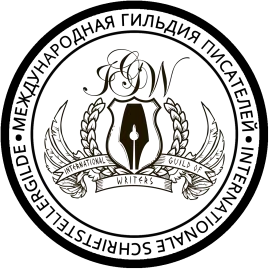 Анкета-заявка участника Фестиваля «Лебедь белая» Германия19–22 октября 2023 годаЗаполняйте прямо в таблице и отошлите нам на электронный адрес:secretariat@ingild.comДайте, пожалуйста, информацию о мероприятии своим друзьям и знакомым. Приезжайте вместе!Ваши фамилия, имя, отчество (последнее, если имеется).Страна и город проживания.Ваш возраст(можно указать до 30-ти или за 30-ть).Несколько слов о себе(именно так мы представим Вас на Фестивале).Где Вы узнали о проводимом мероприятии?Если возможно, указать источник.Собираетесь ли Вы представить свои сборники, диски, книги или альбомы для ознакомления с вашимтворчеством гостям фестиваля? Будут ли от Вас какие-либо презентационные материалы?Хотели бы Вы сделать собственную презентацию или презентацию какого- то проекта, представить учреждение, организацию?Если да, напишите о ком или о чем Вы хотели бы рассказать.Помогите нам сделать программу интереснее.Хотели бы Вы принять участие в мастер-классе (каком?), разговоре за круглым столом (на какую тему?), увидеть или услышать что-то особенное?Будем рады любым Вашим предложениям и идеям.Если Вам затруднительно ответить по этому пункту, просто пропустите его.Хотели бы Вы участвовать в полной программе или только выборочно? Посмотрите, пожалуйста, наши предложения и сообщите тут какой вариант Вы выбираете (какие дни).Если с Вами на Фестиваль едут гости, то дайте, пожалуйста, им такую же анкету и попросите заполнить.Здесь же только укажите количество Ваших гостей, их ФИО.Для оформления приглашения,бронировок участия и проживания нам необходимы Ваши данные:номер загранпаспорта и срокидействия, имя и фамилия, как в паспорте, дата рождения.Или просто пришлите на скан Вашего паспорта.Какой вид проживания Вы выбираетеМесто в 2-местном номере или 1-местный номерНапишите в нужной графе ДАНапишите в нужной графе ДАНапишите в нужной графе ДАКакой вид проживания Вы выбираетеМесто в 2-местном номере или 1-местный номерКакой вид проживания Вы выбираетеМесто в 2-местном номере или 1-местный номерКакой вид проживания Вы выбираетеМесто в 2-местном номере или 1-местный номерПримечание:Если Вам необходима бронь отеля надополнительные дни, укажите на какие числа.Имеются ли у Вас особенные пожелания по размещению, если да, то какие?Вы – вегетарианец, предпочитаете мясную или рыбную пищу?Укажите Ваши данные для связи:E-MailМобильный телефонАдрес для корреспонденции